GUÍA DE LENGUAJE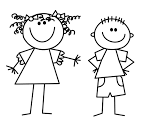 Marca con una X  solo la palabra que corresponde al dibujo.Lee con apoyo de un adulto las siguientes frases.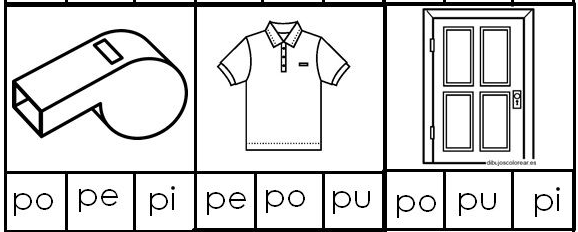 Nombre:Curso: KINDER Fecha: semana N°33Ámbito: Comunicación IntegralÁmbito: Comunicación IntegralÁmbito: Comunicación IntegralNúcleo: Lenguaje VerbalNúcleo: Lenguaje VerbalNúcleo: Lenguaje VerbalObjetivo de Aprendizaje:	(3): Descubrir en contenidos lúdicos, atributos fonológicos de palabras conocidas, como conteo de palabras, segmentación y conteo de sílabas, identificación de sonidos finales e iniciales.(6): Comprender contenidos explícitos de textos literarios y no literarios, a partir de la escucha atenta, describiendo información y realizando progresivamente inferencias y predicciones.Objetivo de Aprendizaje:	(3): Descubrir en contenidos lúdicos, atributos fonológicos de palabras conocidas, como conteo de palabras, segmentación y conteo de sílabas, identificación de sonidos finales e iniciales.(6): Comprender contenidos explícitos de textos literarios y no literarios, a partir de la escucha atenta, describiendo información y realizando progresivamente inferencias y predicciones.Objetivo de Aprendizaje:	(3): Descubrir en contenidos lúdicos, atributos fonológicos de palabras conocidas, como conteo de palabras, segmentación y conteo de sílabas, identificación de sonidos finales e iniciales.(6): Comprender contenidos explícitos de textos literarios y no literarios, a partir de la escucha atenta, describiendo información y realizando progresivamente inferencias y predicciones.Objetivos de la semana:Marca con una X  solo la palabra que corresponde al dibujo.Lee con apoyo de un adulto  las siguientes frases.Objetivos de la semana:Marca con una X  solo la palabra que corresponde al dibujo.Lee con apoyo de un adulto  las siguientes frases.Objetivos de la semana:Marca con una X  solo la palabra que corresponde al dibujo.Lee con apoyo de un adulto  las siguientes frases.Objetivo Transversal (5): Comunicar sus preferencias, opiniones, ideas, en diversas situaciones cotidianas y juegos. (Identidad y Autonomía)Objetivo Transversal (5): Comunicar sus preferencias, opiniones, ideas, en diversas situaciones cotidianas y juegos. (Identidad y Autonomía)Objetivo Transversal (5): Comunicar sus preferencias, opiniones, ideas, en diversas situaciones cotidianas y juegos. (Identidad y Autonomía)Para trabajar con mi guía necesito:Estar en un ambiente tranquilo.Lavarme las manos.Estar en compañía de un adulto.Contar con muchas ganas para responder.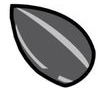 pepapumapapápepo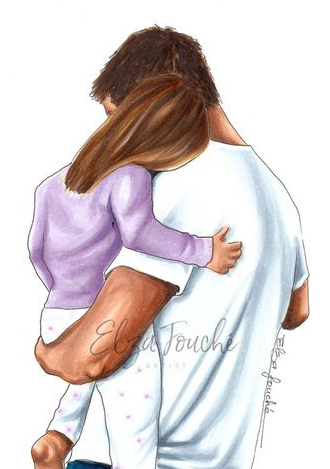 upaPepapipopapá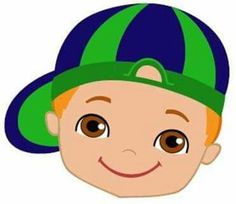 pipapepepumamapaMi papá me mima.Papá  pipa.Pepe  Pipo.La pipa  Pipo.Pepo me mima.